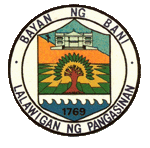             Republic of the PhilippinesProvince of PangasinanMUNICIPALITY OF BANI   Office of the Sangguniang BayanEXCERPTS FROM THE JOURNAL OF PROCEEDING OF THE SANGGUNIANG BAYAN DURING THEIR REGULAR SESSION HELD ON THE 22nd DAY OF NOVEMBER 2010 AT THE LEGISLATIVE HALL, BANI, PANGASINAN.- - - - - - - - - - - - - - - - - - - - - - - - - - - - - - - - - - - - - - - - - - - - - - - - - - - - - - - - - - - - - - - - - - - - - - - - - - - - - - - - Present:	Hon. Wilhelm C. Aquino				- Municipal Councilor/Tempory Presiding Officer	Hon. John Paul T. Navarro					- Municipal Councilor	Hon. Sesinando c. Estabillo					- Municipal Councilor	Hon. Marianito S. Castelo					- Municipal Councilor	Hon. Rodolfo O. Orilla						- Liga President	Hon. Alexa Wyne D. cave					- PPSK PresidenrtAbsent:	Hon. Filipina C. Rivera						- Municipal Vice-Mayor				Hon. Cothera Gwen P. Yamamoto				- Municipal Councilor	Hon. Tamerlane S. Olores					- Municipal Councilor	Hon. Rosalinda T. Acenas					- Municipal Councilor	Hon. Ruben C. Ampler						- Municipal CouncilorSB RESOLUTION NO.11-s2010IDENTIFYING THE MEMBERS OF THE LOCAL VERIFICATIONCOMMITTEE (LVC) ON THE CONDUCT OF VALIDATION ANDFINALIZATION OF THE LIST OF POOR HOUSEHOLDS INCONNECTION WITH THE IMPLEMENTATION OF THE NATIONALHOUSEHOLD TARGETING SYSTEM FOR POVERTY REDUCTION (NHTS-PR) PROJECT BY THE DEPARTMENT OF SOCIALWELFARE AND DEVELOPMENT.	WHEREAS, the signing of Executive Order Number 687 on March 9, 2010 which directs all national government agencies to adopt the NHTS-PR as a mechanism in identifying who and where the poor household who shall be recipients of social protection programs nationwide are, it is imperative that the validation and finalization of the list of poor household nationwide is implemented;	WHEREAS, there is a need to assess and conduct a more thorough authentication of the preliminary list of poor and non-poor households at the barangay level;	WHEREAS, the implementation shall be done through the creation of local Verification Committees (LVCs) at the city and municipal levels; 	WHEREAS, to ensure integrity of the database of poor households, it is imperative to establish and adopt measures that promote transparency, accountability and establish the final list of poor households in the municipality as a result of the validation procedure;	WHEREAS, the LVC shall be responsible for the resolution of all complaints and/ort appeals brought to the committee by individuals and/or group;            Republic of the PhilippinesProvince of PangasinanMUNICIPALITY OF BANI   Office of the Sangguniang Bayan	Page -2-	WHEREAS, the LVC of the NHTS-PR Project shall be composed of five (5) members: the Municipal Social Welfare and Development Officer (MSWDO) and the municipal Planning and Development Officer (MPDO) shall be mandatory members, while the other three (3) members of the LVC may be picked from among the members of non-government organization (NGOs), faith-based groups, people’s organizations, and other civil society groups in the municipality;	WHEREAS, the assigned Area Supervisor of the municipality hired by the DSWD will serve as Secretariat to the LVC;	WHEREAS, a brief orientation to be conducted by the Regional Project Management Office of the DSWD for the identified members of the LVC shall be attended to for the information and guidance of the members in the implementation of the validation activities in the municipality;	NOW, THEREFORE, upon motion of SB Member Marianito S. Castelo, duly seconded by SB Member Sesinando C. Estabillo, it was resolved as it is hereby;	RESOLVED, that the Members of the Local Verification Committee (LVC) of the Municipality are:	Chairperson		:	Ms. Grace A. Taganao	Vice-Chairperson	:	Mr. Rodel Quibuyen	Members		:	SB Member Wilhelm C. Aquino					Ms. Nelly Nario					Mr. Ronald Catabay	RESOLVED, FINALLY, to furnish a copy of this Resolution to all offices concerned for their information and guidance.	“ADOPTED”C E R T I F I C A T I O N	I HEREBY CERTIFY that this SB Resolution was passed by the Sangguniang Bayan of Bani, Pangasinan on November 22, 2010.									   JERSIE C. OIGA								Adm. Officer III/Acting SecretaryATTESTED:	HON. WILHELM C. AQUINO     Municipal Councilor/Presiding OfficerNOTED/APPROVED:	HON. MARCELO E. NAVARRO	           Municipal Mayor